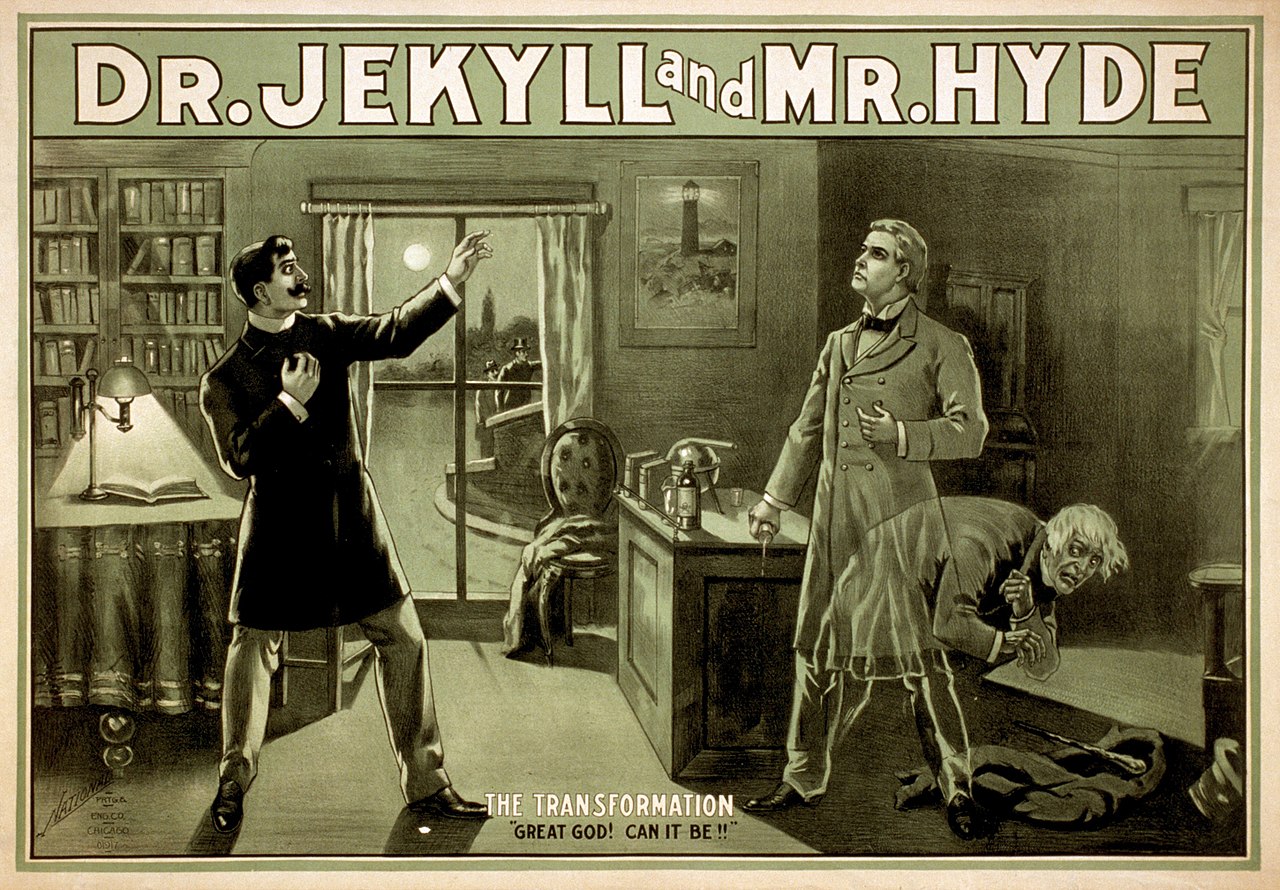 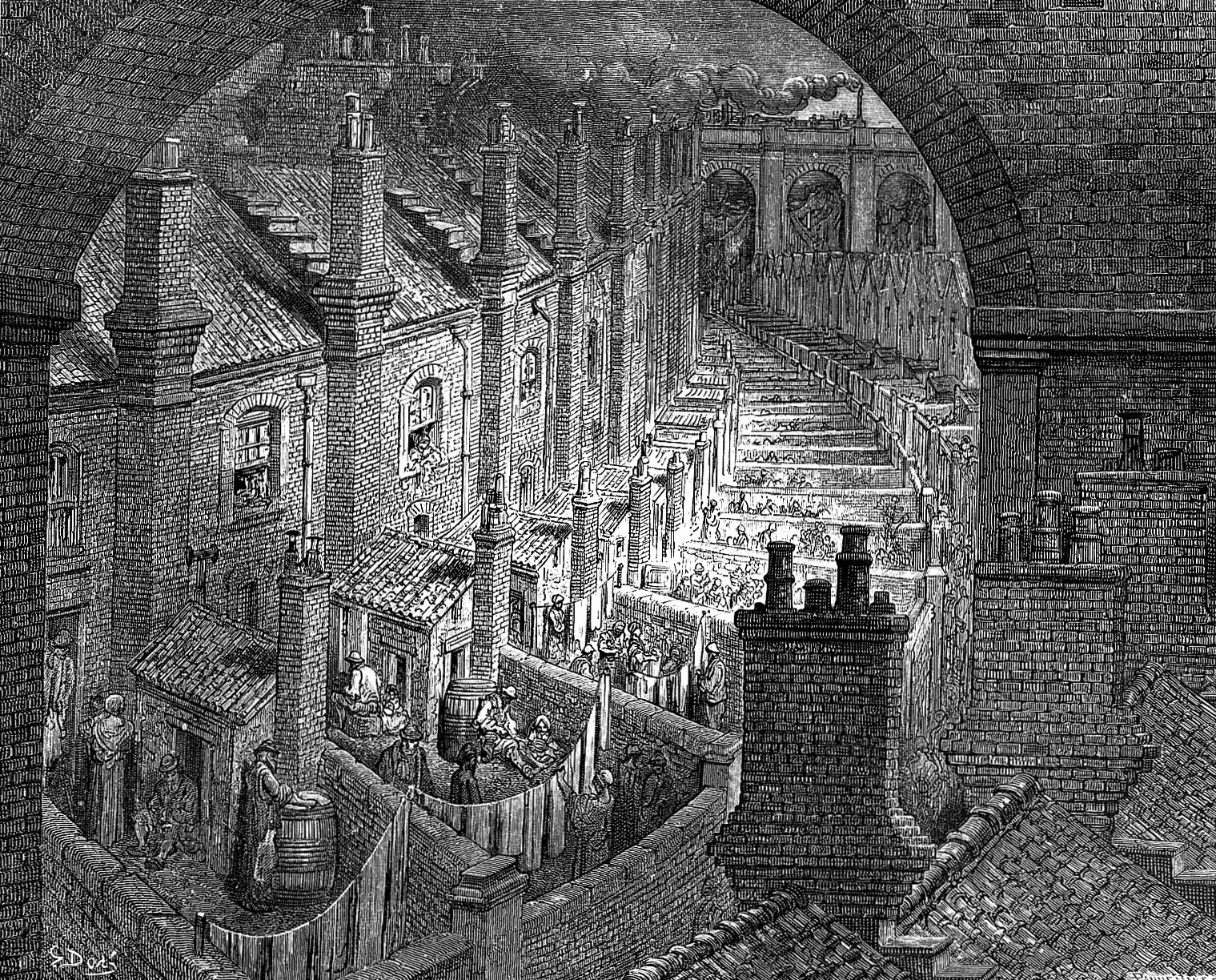 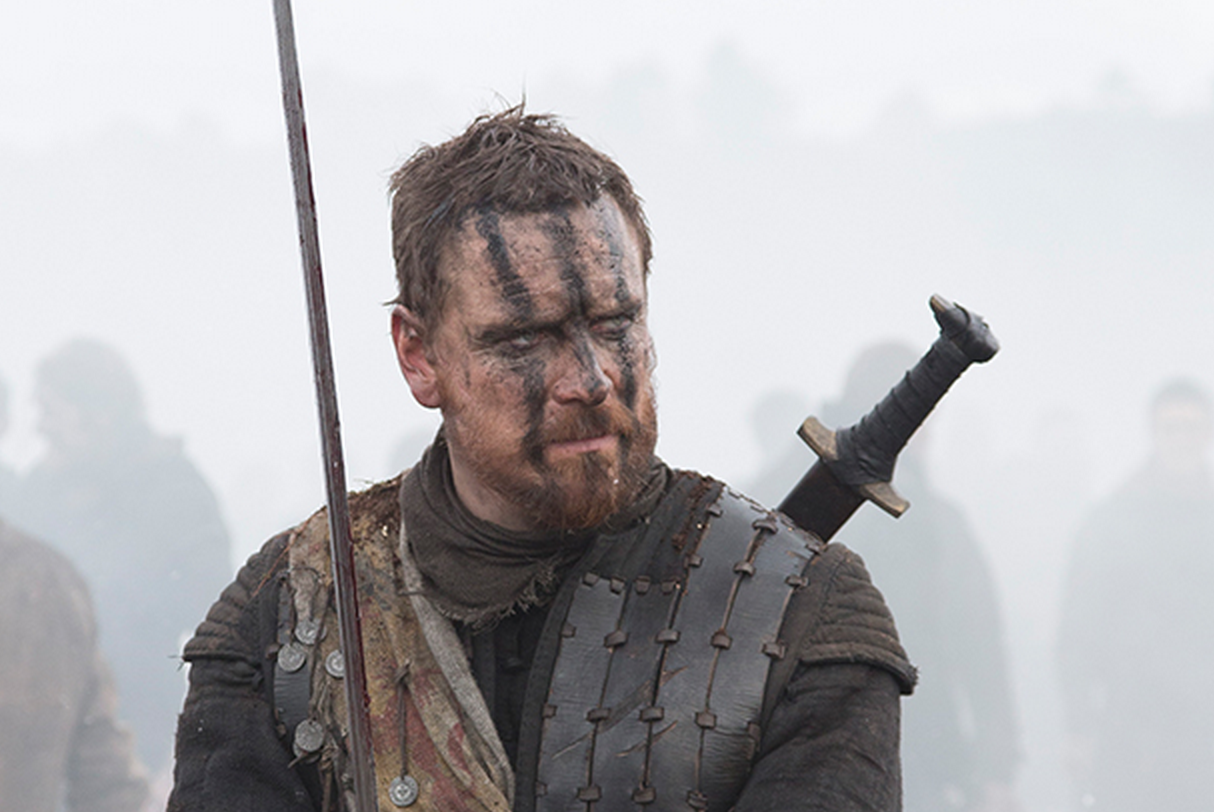 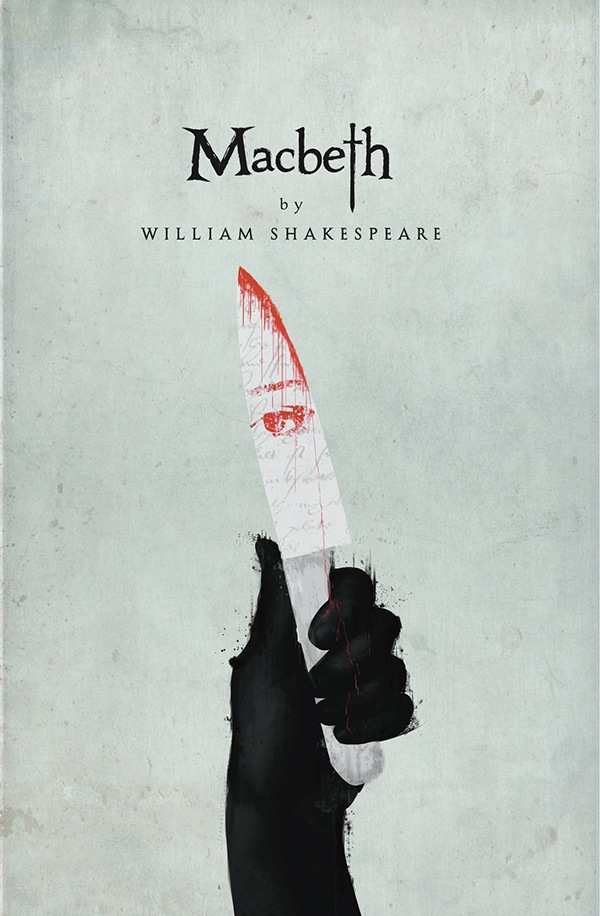 High Five: MacbethEvil deeds take place at nightLady Macbeth’s scheming; the murder of Duncan; Macbeth’s second visit to the Witches.Stormy weather signifies a disruption in the natural social order Storms accompany the prophecies; Duncan is murdered amidst a storm; the apparitions appear to thunder.We learn a lot through who and how Macbeth chooses to killOn the battlefield (heroic); whilst Duncan sleeps (cowardly); pays murders to kill Banquo and Lady Macduff (despicable).Lady Macbeth is also vulnerable Remembers her father (A2-S2); concerned at Macbeth’s increasingly tyranny (A3-S2); goes mad with guilt (A5-S1).Malcolm’s final words matterHe describes Macbeth as a ‘dead butcher’ and Lady Macbeth as a ‘fiend-like queen’ – fair?High Five: Jekyll and HydeHyde only appears under the cover of darknessThe trampling; the meeting with Utterson; the murder of Sir Danvers Carew; the meeting with Lanyon.Enfield’s appearance in chapter one hints at the double lives of respectable Victorian menEnfield recounts how he was ‘coming home from some place at the end of the world’ very early in the morning.The doctor’s reaction to Hyde is extremeThe minor characters matter: the doctor turns ‘white with the desire to kill him.’The symbolism of Jekyll’s house is importantThe front is well-maintained and the back is ‘sordidly’ neglected: respectable appearances mask dark secrets.Hyde hits a woman in the faceMore violence: ‘Once a woman spoke to him, offering, I think, a box of lights. He smote her in the face’.High Five: An Inspector CallsSheila isn’t naiveShe knows about Eric’s drinking; she knows Gerald wasn’t working all summer; she knows about Joe Meggarty.The lighting matters‘Pink and intimate’ prior to the Inspector’s arrival; ‘brighter and harder’ afterwards.The stage directions matterCompare the beginning of the play (‘gaily’, ‘positively’, ‘smiling’) with the middle (‘severely’, ‘bitterly’, ‘distressed’).Joe Meggarty is predatory and lecherousHis treatment of Eva is not dissimilar to Gerald and Eric’s treatment of her.Much of what the Birlings and Gerald say about Eva is positiveBirling concedes that she was a good worker; Sheila admits to being jealous of her; Eric highlights her morality.